Tento projekt: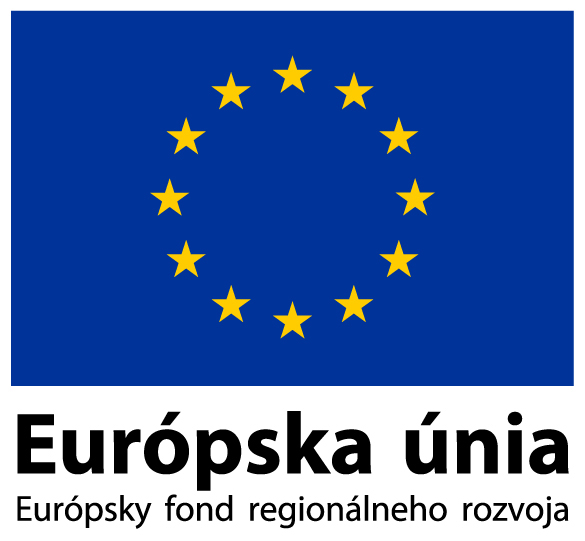 Modernizácia výrobného postupu v spoločnosti FOURDESIGN FACTORY, s.r.o.Hlavným cieľom projektu je modernizácia výrobného procesu s cieľom zvýšenia konkurencieschopnosti spoločnosti.je spolufinancovaný Európskym fondom regionálneho rozvoja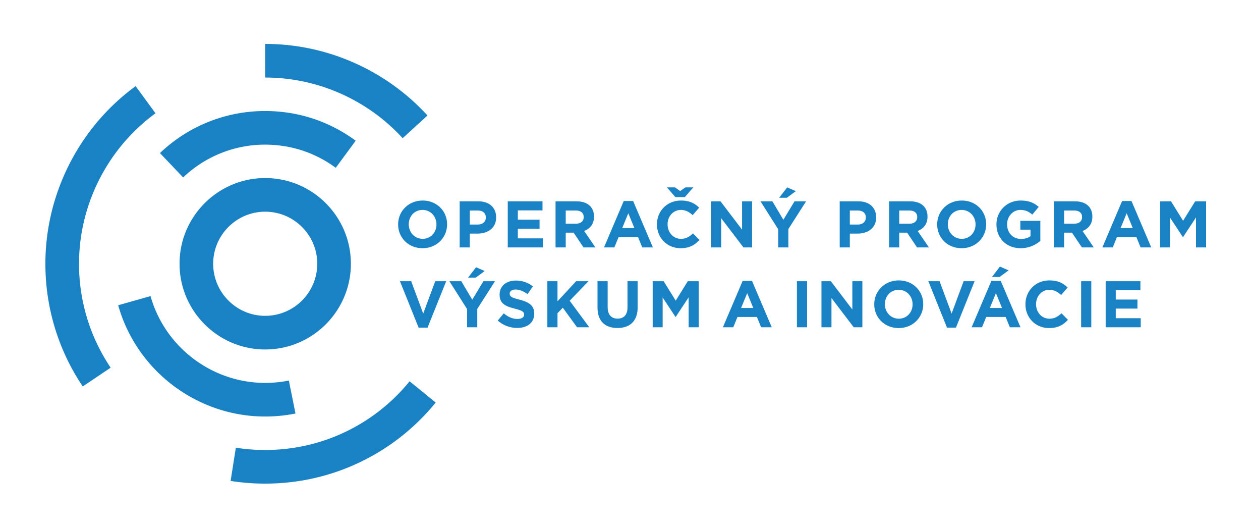 